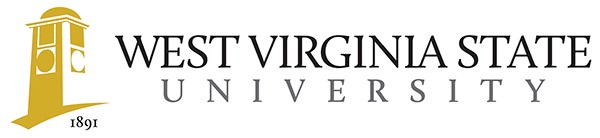 Graduate Studies Council Meeting MinutesThursday, March 18, 2021 at 12:30 pm via ZoomIn attendance: Drs. Blackwell, Broughton, Hankins,  Pennington, Settle, Wallace, Reddy, Ali-Sinayyid, Pandher, Waugh, Davidson, Carney, Cook, Ziyati, Stephanie Burdette, and Darby Brown, Sonja McClung.Approval of Minutes of February 18, 2021 Meeting – Moved to approval by Dr. Settle, seconded by Dr. Waugh.Approval of Agenda for meeting of February 18, 2021 – Moved to approval by Dr. Settle, seconded by Dr. Waugh.Old Business:Welcome by Dr. Blackwell. No guests in attendance.Provost Cook discussed with us the “Admission Coordinator” position. A funding source has been approved in Title III funds by president Pride. Dr. Blackwell will be moving forward with a meeting to ask for approval to compensate for this position that has been very helpful to our graduate program.Provost Cook also talked about Doctoral programs and the growing need we have in our MEIL program for starters. Growing more programs is always a point Provost Cook continues to have for the Graduate Studies program.Dr. Blackwell reviewed the enrollment reports emailed to GSC members. Enrollment reports will be sent out by email as soon as Dr. Blackwell receives them. The Annual Report will be due April 14th two weeks after graduation.Dr. Settle reviewed the Assessment report, and gave dates for Spring 2021 for assessment reports. Dr. Settle noted that reports need to be in on time. He will send a copy to coordinators to use as a reporting template.  He noted several programs are failing to turn in assessment materials on time or not at all.GSC Goals were reviewed.  Dr. Blackwell and Settle discussed the on-going Strategic Plan and the need to align goals from the results of the WVSU Strategic Plan.Library update will be removed from old business and added back when they return to the monthly meetings.New Business:Doctoral programs are being discussed.Dr. Pandher presented his MBA proposal. Motion to approve by Dr. Settle, was seconded by Dr. Pennington. All were in favor, none opposed.Dr. Davidson presented her motion to change the name of CJ 680 Graduate Capstone- to CJ 680 Diverse Communication for the CJ Professional. Dr. Pennington. This was voted on and passed unanimously with no objections.Dr. Waugh discussed the need for a central repository for test scores (GRE, MAT, etc.).  Currently WVSU has no department which serves as a collector of these scores.  Drs. Blackwell and Settle said they would include this in the 2021 strategic plan.Updated meeting date (4-15-21) were reviewed and no issues were raised.Program ReportsComputer Science has three students and an additional three applicants.  They are considering a 4+1 program for current CS students.Biotechnology has received a $600, 000 grant for research from the USDA for capacity building grants.Public Administration is exploring an accelerated 4+1 Bachelors/Masters program.Mass Media has submitted a grant to the Humanities Council.  They are requesting another professor for the program.  They have over 20 students in the program and attribute that to the new Public Health strand of their program.Sports Studies is adding a new professor to the program and is exploring 3+1/4+1 programs.Motion to adjourn By Dr. Davidson, Seconded by Dr. Sinayyid.  All in favor.Next Meeting:   Thursday, April 15, 2021 12:30-2 pm via ZOOM